 الاتحاد الجزائري لكرة القدم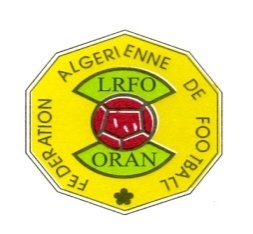 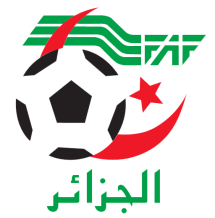 FEDERATION ALGERIENNE DE FOOTBALLالرابطة الجهورية لكرة القدم وهرانDIRECTION TECHNIQUE REGIONALEالمديرية الفنية الجهوريةCOMMUNIQUEFormation fédérale DFE3/S3/2éme groupe DU10 au14/11/2019 à MostaganemÉvaluation finaleLa direction technique régionale (L.R.F.O) vous informe que le déroulement de stage évaluation finale DFE3/S3/G2 aura lieu à Mostaganem camp de  jeune  salamandre  Le dimanche 10/11/2019 à 8h30mn Vous trouverez ci-joint la liste des stagiaires du 2éme groupe  Le directeur technique régional 